Public Open House October 24, 2018Two Hills Senior’s Centre 6:45 PMALBERTA ENVIRONMENT AND PARKSVERMILION RIVER HYDRAULIC AND OPERATION STUDY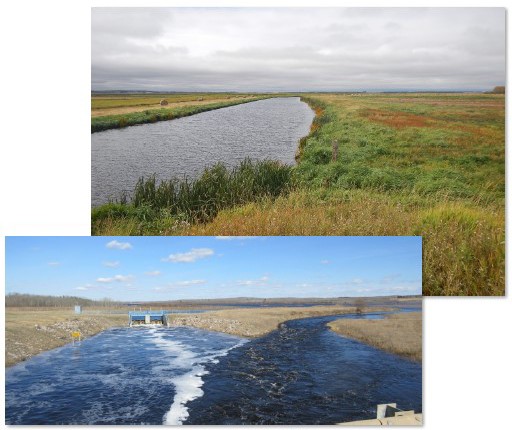 ALSO A PRESENTATION WILL BE GIVEN BY COUNTY OF TWO HILLS MUNICIPAL CONSERVATION COORDINATOR ONENVIRONMENTAL FARM PLANS AND AVAILABLE FUNDING PROGRAMS (CAP, ETC.)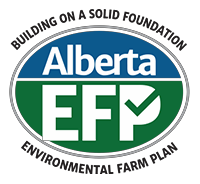 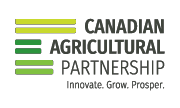 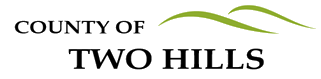 EVERYONE IS WELCOME TO ATTEND